.BEGIN DANCE AT VOCAL :  dance after wordings ‘Ma fun ni …….DANCE SEQUENCE:  Refer to page below.   TAG AFTER WALL 5 & WALL 6SECTION   1 :    SUGAR FOOT RIGHT X  2 ( TOE HEEL ,TOE HEEL ). SWAY.SUGAR FOOT LEFT X 2. ( TOE HEEL , TOE HEEL ). SWAY.SECTION  2 :    RF & LF STEP TOGETHER STEP TO RIGHT, LF HEEL DIG. LF & RF STEP TOGETHER TO LEFT,RF HEEL DIG.SECTION  3 :   ( WALK FORWARD RIGHT,LEFT)  X 2 .RF CROSS ROCK FRONT OF LF. RF QUARTER TURN LF TOUCH CLOSE TO RF. SHOULDER SHIMMYSECTION  4 :   ( RIGHT CROSS POINT ,LEFT CROSS POINT ) X 2, JAZZ BOX QUARTER TURN.RIGHT  TOE STRUT, LEFT TOE STRUT.TAG :  SHOULDER SHIMMY   AT WALL 5 AND WALL 6 AT END OF SECTION .DANCE SEQUENCE :END        :                     Dance again  section 4 ending with  Jazz box.Contact :         wchengfong@yahoo.com- / Sallywcfong@Gmail.com  Happy Dancing.Sweet Mojito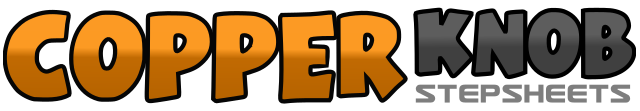 .......Count:48Wall:4Level:High Beginner.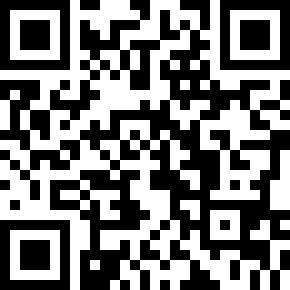 Choreographer:Foo Sally (MY) - June 2020Foo Sally (MY) - June 2020Foo Sally (MY) - June 2020Foo Sally (MY) - June 2020Foo Sally (MY) - June 2020.Music:Mojito - Jay Chou (周杰倫)Mojito - Jay Chou (周杰倫)Mojito - Jay Chou (周杰倫)Mojito - Jay Chou (周杰倫)Mojito - Jay Chou (周杰倫)........1 – 4RF  Toe heel, toe heel , Hip sway right ,left,right left.5 – 8Hip sway right left,right left.1 – 4LF toe heel, toe heel.5 – 8Hip sway left right ,left right.1 - 4RF step to right,LF step close to RF,RF step to right,LF heel dig.5 - 8LF step to left, RF step close to LF. LF step to left,RF heel dig.1 –  4( RF walk forward ,left walk forward in front of RF) X 25 & 6RF cross rock front of LF, ¼ turn bringing LF close to RF.7 & 8Shoulder shimmy1 - 8(RF cross front , LF point to  side. LF cross front of RF,RF point to side)X 21 - 4RF cross over LF, LF step back, RF  ¼ turn right step,LF step close to RF.5 –8RF toe step, LF toe stepWALL 1 & ALL 2 :        Dance section 1 to section 3WALL 3 &,WALL 4 :    Dance Section 4WALL 5 :                       Dance Section 4 . - Tag.(Shoulder Shimmy )WALL 6 :                       Dance section  1 to Section 3. - Tag.(Shoulder Shimmy )WALL 7 :                       (Dance Section 2, ¼ turn) x 4 (  Box or square formation )WALL 8 :                       Dance Section 1 to Section 3WALL 9 :                       Repeat Section 1 to Section 3WALL 10 :                     Dance section 4WALL 11 :                     Dance section 1 to section 3 again.WALL 12 :                     Dance section  4 .